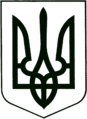 УКРАЇНА
МОГИЛІВ-ПОДІЛЬСЬКА МІСЬКА РАДА
ВІННИЦЬКОЇ ОБЛАСТІВИКОНАВЧИЙ КОМІТЕТ                                                           РІШЕННЯ №8Від 13.01.2023р.                                              м. Могилів-ПодільськийПро надання дозволуна виготовлення проектно-кошторисних документацій        Керуючись ст.ст. 30, 31 Закону України «Про місцеве самоврядування в Україні», ст. 31 Закону України «Про регулювання містобудівної діяльності», Законом України «Про благоустрій населених пунктів», Порядком розроблення проектної документації на будівництво об’єктів, який затверджений наказом Міністерства регіонального розвитку, будівництва та житлово-комунального господарства України із змінами від 10.08.2015 року №190, у зв’язку із незадовільним станом, -виконком міської ради ВИРІШИВ:        1. Надати дозвіл на виготовлення проектно-кошторисних документацій по наступним об’єктам:        1.1. «Капітальний ремонт вулично-дорожньої мережі по вулиці С. Тельнюка в м. Могилеві-Подільському Вінницької області (Благоустрій населених пунктів)».        1.2. Капітальний ремонт прибудинкових територій багатоквартирних житлових будинків №299, №301, №303, №305, №307, №293, №295 по проспекту Незалежності в м. Могилеві-Подільському Вінницької області».        1.3. «Капітальний ремонт прибудинкових територій багатоквартирних житлових будинків №275, №277, №279, №283, №285, №287, №289 по проспекту Незалежності в м. Могилеві-Подільському Вінницької області».        1.4. «Капітальний ремонт дорожнього покриття прибудинкових територій багатоквартирних житлових будинків №63, №65 по вулиці Ставиській вм. Могилеві-Подільському Вінницької області».        1.5. «Капітальний ремонт дорожнього покриття прибудинкових територій багатоквартирних житлових будинків №2, №4 по вулиці Грецькій в м. Могилеві-Подільському Вінницької області».        1.6. «Капітальний ремонт дорожнього покриття по вулиці Подільській в с. Серебрії Могилів-Подільського району Вінницької області».        1.7. «Капітальний ремонт дорожнього покриття по вулиці Виноградній в с. Серебрії Могилів-Подільського району Вінницької області».        1.8. «Капітальний ремонт дорожнього покриття по вулиці Залізничній в с. Немії Могилів-Подільського району Вінницької області».        1.9. «Капітальний ремонт дорожнього покриття по вулиці Нижній Зарічній в с. Карпівці Могилів-Подільського району Вінницької області».        1.10. «Капітальний ремонт дорожнього покриття по вулиці Джерельній (бувша вул. Комсомольська) в с. Немії Могилів-Подільського району Вінницької області».        1.11. «Реконструкція території загального користування (скверу) навпроти багатоквартирного житлового будинку №2 на площі Чорновола в м. Могилеві-Подільському Вінницької області».        1.12. «Капітальний ремонт тротуарного покриття по вулиці Полтавській(від буд. №23 до буд. №91) в м. Могилеві-Подільському Вінницької області».        1.13. «Капітальний ремонт тротуарного покриття по проспекту Героїв (від буд. №2 до буд. №70 та від буд. №1 до буд. №37) в м. Могилеві-Подільському Вінницької області».        1.14. «Капітальний ремонт вулично-дорожньої мережі по вулиці Дністровській (від проспекту Незалежності, 128 "п" до багатоквартирного житлового будинку №62) в м. Могилеві-Подільському Вінницької області».        1.15. «Капітальний ремонт дорожнього покриття під’їзних шляхів  до багатоквартирних житлових будинків №8, №10, №12, №14, №16, №18 по вулиці Дністровській в м. Могилеві-Подільському Вінницької області».        1.16. «Капітальний ремонт дорожнього покриття прибудинкових територій багатоквартирних житлових будинків №8, №10, №12, №14, №16, №18 по вулиці Дністровській в м. Могилеві-Подільському Вінницької області».        1.17. «Капітальний ремонт тротуарного покриття по проспекту Незалежності (від буд. №76 до вулиці Острівської) в м. Могилеві-Подільському Вінницької області».        1.18. «Капітальний ремонт благоустрою території загального користування біля міжнародного пункту пропуску «Могилів-Подільський-Отач» по вулиці Грецькій та площі Соборній в м. Могилеві-Подільському Вінницької області».        2. Заключити договори на виготовлення проектно-кошторисних документацій з юридичною особою, яка має у своєму складі відповідних виконавців, що згідно із законодавством одержали кваліфікаційний сертифікат, або фізичною особою, яка згідно з законодавством має відповідні кваліфікаційні сертифікати.        3. Здійснити фінансування наданих послуг згідно з договорами та актами наданих послуг в порядку передбаченому чинним законодавством.        4. Контроль за виконанням даного рішення покласти на першого заступника міського голови Безмещука П.О..      Перший заступник міського голови                                  Петро БЕЗМЕЩУК